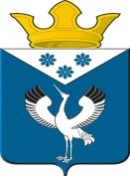 Российская ФедерацияСвердловская областьГлава муниципального образованияБаженовское сельское поселениеРАСПОРЯЖЕНИЕот 17.01.2018 г.с.Баженовское                                       № 8Об утверждении Плана - графика закупок товаров, работ, услуг для обеспечения муниципальных нужд на 2018 год        В соответствии с  Федеральным законом   от  05 апреля 2013 г. г. № 44 – ФЗ «О контрактной системе в сфере закупок товаров, работ, услуг для обеспечения государственных и муниципальных нужд»,ПОСТАНОВЛЯЮ:1.Утвердить План - график закупок товаров, работ, услуг для обеспечения нужд Администрации муниципального образования Баженовское сельское поселение  на 2018 год (Приложение № 1). 2.План - график закупок товаров, работ, услуг для обеспечения  нужд администрации муниципального образования Баженовское сельское поселение  на 2018 год разместить на официальном сайте Российской Федерации в информационно-телекоммуникационной сети «Интернет»: www.zakupki.gov.ru. 3.Настоящее Распоряжение разместить на официальном сайте администрации муниципального образования Баженовское сельское поселение в сети «Интернет»: http://bajenovskoe.ru.4. Контроль за исполнением данного приказа оставляю за собой.Глава муниципального образования Баженовское сельское поселение                                                Л.Г.Глухих        